ЧЕРКАСЬКА ОБЛАСНА РАДАГОЛОВАР О З П О Р Я Д Ж Е Н Н Я24.10.2023                                                                                   № 293-рПро нагородження Почесноюграмотою Черкаської обласної радиВідповідно до статті 55 Закону України «Про місцеве самоврядування
в Україні», рішення обласної ради від 25.03.2016 № 4-32/VІІ «Про Почесну грамоту Черкаської обласної ради» (зі змінами):1. Нагородити Почесною грамотою Черкаської обласної ради:за вагомий особистий внесок у забезпечення безперебійного і якісного функціонування установи, сумлінне виконання службових обов’язків                         та з нагоди Дня працівника соціальної сфериза багаторічну сумлінну працю в галузі соціальної роботи, професійну майстерність, спрямовану на підтримку і надання кваліфікованої допомоги людям похилого віку та з нагоди Дня працівника соціальної сфериза багаторічну сумлінну працю в системі соціального захисту населення, вагомий особистий внесок у розвиток установи та з нагоди Дня працівника соціальної сфери2. Контроль за виконанням розпорядження покласти на керуючого справами виконавчого апарату обласної ради ГОРНУ Н. В. і відділ організаційного забезпечення ради та взаємодії з депутатами виконавчого апарату обласної ради.Голова									А. ПІДГОРНИЙМАТУШКАОлександра Володимировича–інженера з охорони праці інженерно-ремонтного відділу Звенигородського будинку-інтернату для інвалідів та престарілих;ТАБУРЕЦЬМарію Іванівну–соціального робітника відділення соціальної допомоги вдома Комунальної установи "Центр надання соціальних послуг" Михайлівської сільської ради Черкаського району Черкаської області;ЯКОВЛЄВУ Тетяну Іванівну–сестру медичну Гельмязівського психоневрологічного інтернату.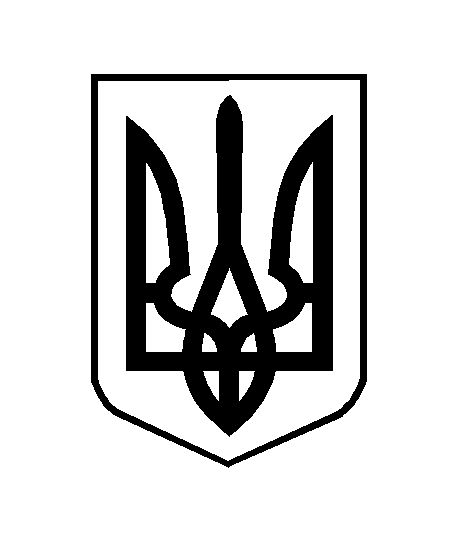 